 NIROSH 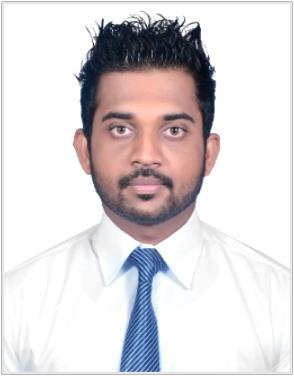 Quality Assurance SpecialistNirosh.386419@2freemail.com Quality Assurance Specialist with a demonstrated history of working in food production industry leaders in Sri Lanka and Saudi Arabia.Skills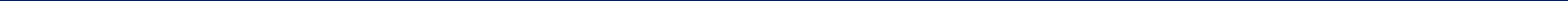 Good communication and interpersonal skills.Problem solving skills and ability to remain calm under pressure and in emergency situations.Self-confidence and flexibility.Outgoing and friendly nature.Strong knowledge of food safety procedures. I.e. Planning, preparation and productions of foods.Good knowledge risk managementKnowledge of implementing the HACCP approaches that are adopted to analyze a process and identify where improvements are needed in food safety or quality.Ability to raise and complete related documents.Staff management and supervisory skills.Work HistoryQuality Assurance Specialist (May 2016 - May 2018)Develop and conduct programs of analysis to ensure quality control of packaging materials, in-process materials and finished products.Evaluate packaging materials, in-process materials and finished goods in accordance with developed sampling plan and procedure.Evaluate supplier’s reliability and capability in meeting company’s quality requirements.Qualify and evaluate finished product prior to release in accordance with the developed procedure and guidelines. I.e.: storage condition, product handling and product aging.Audit Good Manufacturing Practice and Sanitation and microbial load test in periodic basis.Sensory evaluation.Ensure FIFO (First in First Out)To establish Hazard Analysis of Critical Control Points (HACCP) for new process and continually reviewing HACCP for existing products.Assist production and/or operating units in solving problem situation based on the observed data, deviations/changes noted.Conduct verification process to pinpoint root causes of problems in coordination with Production and Engineering.Continually assess existing process procedure/system, recommends revision geared to improve effectiveness of Quality Control/Assurance or its corresponding operating unit. I.e.: Sales relative to product shelf life; warehousing relative to product tracing.Assist operating units in setting-up quality training program, Sanitation/GMP requirements.Manage/ supervise sanitation staffImplementing and running the Quality Assurance laboratory.Sales Executive / Duty Manager (Nov 2015 - March 2016)John Keells Supermarkets - Sri Lanka. www.keellssuper.comIn charge of outlet operations.Staff management and supervision.Receiving and ensure FIFO.Customer service and customer complaint handling.Undergraduate Trainee (July 2015 - Oct 2015)Ceylon Biscuits Limited- Sri-Lanka. www.muncheelk.comMaintaining of ISO and SLS standards.Implementing of Good Manufacturing Practices (GMP).Incoming material inspection and testing of raw material, In-process and final product.Sensory evaluation & Shelf life testing.Manufacturing process and operational control.Raw and packaging material handling.Good storage practices.Pest control activities monitoring.CAIT Trainee/ Intern (Jan 2015 - July 2015)Sri Lanka Telecom. www.slt.lkFront office handling.Customer service and customer complaint handling.Personal InformationDate of Birth: 26 March 1988Nationality: Sri LankaMarital Status: MarriedVisa Status: Visit VisaEducationBachelor of Technology in Science and Technology (BTech) - Specialized in Food Engineering and Bio process Technology - English medium. (Oct 2011 - Oct 2015) University of Uva Wellassa, Sri Lanka.Trainings and CertificatesFood hygiene training programme.Training programme of calibration of monitoring and measuring devices (SLSI)Workshop in internal auditing for ISO 9001:2015 quality management systems (SLSI)Professional ChocolatierLeadership trainingLanguagesSinhala (First Language)EnglishHindiTamilAdditional InformationSchool Volley Ball and Cricket Team player.Leading member of School prefect board.InterestsSingingFitness workout